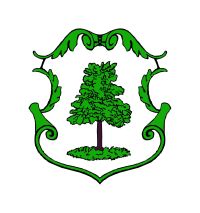 Město JilemniceGrantový program Zdravého města a MA21 města Jilemnice pro poskytování dotací v roce 20231. PreambuleDotace z grantového programu města Jilemnice jsou určeny na podporu projektů zaměřených na využití volného   času  dětí  a  mládeže, kulturní  akce a  obecně   prospěšnou   činnost. Poskytování se řídí těmito pravidly, která schválilo Zastupitelstvo města Jilemnice dne xx.xx.2022 usnesením č. xx/22.1.2. 	Celkový objem finančních prostředků schvaluje zastupitelstvo města v rámci schvalování rozpočtu města Jilemnice.2. Všeobecná ustanovení2.1.	Předpokládaný celkový objem finančních prostředků pro rok 2022 na účely uvedené v odst. 2.2. činí 316.000 Kč.  Rada města Jilemnice po ukončení lhůty pro podávání žádostí rozhodne dle počtu podaných žádostí o rozdělení celkových finančních prostředků.2.2.	Podporované oblasti, na které je možno podat žádost a předpokládaná výše podpory:  I.  Využití volného času dětí a mládeže			  76.000 Kč  (24 % alokované částky)II.  Kulturní akce					140.000 Kč  (44 % alokované částky)III. Obecně prospěšné činnosti				100.000 Kč  (32 % alokované částky)2.3.	Na přidělení dotace není právní nárok.2.4.	Dotace se poskytuje na období kalendářního roku, tj. od 1. 1. 2023 do 31. 12. 2023. Dotace musí být využita v rámci příslušného roku a pouze na účel, na který byla přidělena.2.5. 	Maximální výše dotace v jednotlivém případě je 80.000 Kč, tj. jednomu žadateli na jeden podporovaný účel. 3. Okruh žadatelů3.1.	O poskytnutí dotace se může ucházet právnická osoba (IČ) sídlící nebo trvale působící na území města Jilemnice a to alespoň jeden rok před podáním žádosti o dotaci z Grantového programu města Jilemnice, a nemá ke dni podání žádosti žádné závazky vůči státu, městu Jilemnice či jeho organizacím.3.2.	O poskytnutí dotace nemůže žádat právnická osoba zřízená či založená městem Jilemnice, registrovaný poskytovatel sociálních služeb.4. Podmínky účasti a způsob podání žádosti4.1.	Účast žadatele je možná po předložení žádosti o poskytnutí dotace a povinných příloh:a) vyplněný formulář žádosti (viz Formulář včetně Hodnotící přílohy)b) kopie dokladu o právní subjektivitě c) kopie aktuálních stanov spolkud) kopie dokladu o zřízení účtue) doklad o oprávnění zástupce jednat jménem žadatelef) originál plné moci, je-li žadatel zastoupen na základě dohody o plné mocig) specifické přílohy dodané dle zvážení žadatelem	Žadatel doklad b) – d) předloží při první žádosti spolku o dotaci, pokud nedošlo k jejich změně.4.2.	Dotace v podporované oblasti Využití volného času dětí a mládeže bude žadatelům rozdělena podle počtu členů do věku 23 let registrovaných žadatelem. Povinnou přílohou k programu Využití volného času dětí a mládeže je seznam řádných členů mladších 23 let, který musí obsahovat tyto údaje:	jméno a příjmení, datum narození, adresa bydliště, název navštěvované školy Seznam musí být aktualizován k 31. 12. předchozího roku, než ve kterém je žádáno o příspěvek a při kontrole musí být organizace schopná doložit registraci těchto členů, dle stanov nebo statutu organizace.4.3.	Řádně vyplněné žádosti se zasílají dvakrát (1 originál, 1 kopie) a povinné přílohy v písemné podobě na adresu města Jilemnice (Masarykovo náměstí 82, PSČ 514 01) nebo předkládají na podatelnu Městského úřadu Jilemnice na příslušném formuláři žádosti. Žádost je třeba doručit nejpozději poslední den lhůty pro podání žádosti pro podávání žádostí (rozhodující je datum razítka poštou odeslané žádosti nebo datum razítka podatelny). Podání žádosti může být učiněno i elektronicky (e-mailem, na adresu hegrova@mesto.jilemnice.cz), s tím že bude doplněno písemnou formou a náležitostmi v bodě 4.1. nejpozději v den lhůty pro podání žádosti. Podání žádosti může být učiněno i prostřednictvím datových schránek (datová schránka města Jilemnice ID:g2nbdtx), takové podání je i třeba opatřit zaručeným elektronickým podpisem (dle zvláštního právního předpisu) zástupce osoby.4.4.		Nedodání žádosti na předepsaném formuláři, nedodání povinných příloh, nedodržení termínů, uvedení nepravdivých údajů i formálních náležitostí je důvodem k vyřazení žádosti z posuzování. 4.5.	V rámci Grantového programu města Jilemnice může žadatel podat:               V podporovaných oblastech I.-III. maximálně jednu žádost pro každou podporovanou oblast.4.6.        Lhůta pro podání žádosti: od 1.2.2023 do 28.2.2023 14.00 hod.       5.	Posuzování žádostíFormální a administrativní úplnost žádostí posoudí finanční odbor  MěÚ Jilemnice. 	Žádosti posoudí Komise zdravého města a MA21. Vyhodnotí žádosti a zpracuje návrh doporučení na přidělení a výši  dotace  a  tento  předloží  ke  schválení Radě města Jilemnice.  Rada města Jilemnice rozhodne o přidělení dotací na jednotlivé projekty do výše 50.000 Kč a návrhy na přidělení dotací nad 50.000 Kč předloží ke schválení Zastupitelstvu města Jilemnice.Termín rozhodnutí o poskytnutí dotace: do 5.4.2023 Rada města 					        do 17.5.2023 Zastupitelstvo města    Obsahové zaměření žádosti musí odpovídat vyhlášenému programu. Město Jilemnice (resp. hodnotící skupina nebo Rada města Jilemnice) si vyhrazuje právo přesunout žádost do jiné oblasti dle čl.2. odst. 2.2. 5.4.        Výsledky vyhodnocení žádostí o dotaci budou zveřejněny na internetových stránkách města a na jeho úřední                      desce.Poskytnutí dotace Dotace přidělené z rozpočtu města se poskytují na základě veřejnoprávní smlouvy mezi městem Jilemnice a žadatelem – vzor smlouvy je Příloha č. 2.  Dotace z grantového programu se poukazuje výhradně bezhotovostním převodem na účet žadatele v termínu stanoveném ve smlouvě mezi městem Jilemnice a žadatelem.Dotace je určena pouze na úhradu nezbytných nákladů realizovaného projektu.Z poskytnuté dotace nelze hradit náklady na:komerční, podnikatelské a reklamní aktivityreprezentaci, tj. pohoštění a dary s výjimkou věcných cen v soutěžíchalkohol a cigarety, a to ani ve formě cenrekreační pobytynespecifikované výdaje (tj. výdaje, které nelze účetně doložit)úhradu členských příspěvků v profesních organizacíchnákup služeb a činností, které nejsou obsahem podpory Grantového programu města Jilemnice6.4.	Minimální spoluúčast žadatele je:30 % na využití volného času dětí a mládeže20 % nákladů na ostatní projekty.6.5.	Příjemce dotace je povinen předložit zprávu o realizaci projektu a vyúčtování poskytnuté dotace nejpozději              do 31.1.2024.6.6.	Příjemce je povinen uvést v materiálech použitých k realizaci a propagaci projektu město Jilemnice jakožto poskytovatele dotace na realizaci projektu.7.  Kritéria pro hodnocení žádostí7.1.	I. Využití volného času dětí a mládeže	1. počet registrovaných aktivních členů ve věku do 23 let registrovaných žadatelem u střešní organizace - 55%2.aktivní činnost žadatele a způsob prezentace – 5 %3. zhodnocení předešlých akcí/projektů žadatele – 5 %4. bodování komise – 35 %7.2.	II.  Kulturní akce	1. Význam akce – 15 %	2. Dosah propagace akce – 20 %	3. Pravidelnost akce – 10 %4. zhodnocení kvality zpracování projektu žadatele – 5 % 5. zhodnocení předešlých akcí/projektů žadatele – 5 %6. spoluúčast – 5 %10 b. x (1-(výše dotace / celkové náklady projektu))7. bodování komise – 40 %7.3.	IV. Obecně prospěšné činnosti1. Šíře veřejnosti oslovená projektem – 15 %2. Četnost akcí žadatele v daném roce – 10 %3. Prezentace organizace (žadatele) navenek – 10 %4. Spolupráce s ostatními organizacemi a městem Jilemnice – 10 %5. zhodnocení kvality zpracování projektu žadatele – 5 % 6. zhodnocení předešlých akcí/projektů žadatele – 5 %7. spoluúčast – 5 %10 b. x (1-(výše dotace / celkové náklady projektu))8. bodování komise – 40 %8.  Závěrečná zpráva a vyúčtování8.1.		Příjemce  dotace  je  povinen předložit zprávu o realizaci projektu a vyúčtování poskytnuté dotace nejpozdějido 31. 1. 2024. Závěrečné vyúčtování není vyžadováno v případě, že projekt nebyl realizován a veškeré poskytnuté prostředky byly příjemcem včas vráceny zpět na účet poskytovatele.   8.2.	Součástí závěrečné zprávy je příloha obsahující propagační materiály, které byly použity k realizaci a propagaci projektu (např. pozvánky, plakáty, katalogy, průvodce, CD, dále kopie novinových článků, prezenčních listin, zápisů z návštěvních knih a dalších materiálů, včetně nosičů zvukových a zvukově obrazových záznamů, které dokumentují průběh akce a její dopad na veřejnost).8.3. 	Vyúčtování čerpání dotace se provádí na předepsaném formuláři a musí obsahovat přehled výdajů (nákladů) projektu hrazených z dotace a z vlastních zdrojů. 8.4.	Závěrečné vyúčtování dotace se předkládá prostřednictvím finančního odboru Městského úřadu Jilemnice na formuláři „Závěrečná zpráva o realizaci projektu (akce)“ (viz Příloha č. 3).8.5.	Poskytnutá dotace je veřejnou finanční podporou ve smyslu zákona č. 320/2001 Sb., o finanční kontrole, ve znění pozdějších předpisů. Příslušné orgány města jsou oprávněny zejména v souladu s § 9 odst. 2 zákona č. 320/2001 Sb. provádět kontroly dodržení účelu a podmínek, za kterých byla dotace poskytnuta a čerpána. Příjemce je povinen v termínu určeném městem strpět kontrolu účetnictví v rozsahu poskytnuté dotace dle zákona č. 320/2001 Sb. Dále je příjemce povinen předložit kontrolním orgánům města k nahlédnutí originály všech účetních dokladů týkajících se daného projektu.8.6.    	V případě, že nebudou dodrženy podmínky stanovené ve veřejnoprávní smlouvě (zejména podmínky vyúčtování), při kontrole bude prokázáno porušení rozpočtové kázně nebo nedojde k vrácení nevyčerpaných prostředků dotace na účet města, nebude příjemci poskytnuta dotace po dobu následujících 12 měsíců z Grantového programu města Jilemnice. 									…………………………..	                                                                                                                     Bc. David Hlaváč									      starosta města0 – 25 členů1 b.26 – 50 členů3 b.51 – 75 členů5 b.76 – 100 členů7 b.101 – 125 členů10 b.Více než 125 členů13 b.webové stránky 2 b.publikování v tiskovinách2 b.veřejná nástěnka3 b.pouze vyplněno0 b.vysvětlující5 b.výborné vč. příloh10 b.místní10 b.regionální15 b.nadregionální20 b.místní10 b.regionální15 b.nadregionální20 b.nepravidelně5 b.pravidelně (do 5 let)10 b.akce s dlouhou tradicí (6 a více let)15 b.pouze vyplněno0 b.vysvětlující5 b.výborné vč. příloh10 b.pouze vyplněno0 b.vysvětlující5 b.výborná vč. příloh10 b.vybraný okruh místní veřejnosti5 b.místní veřejnost bez rozlišení10 b.regionální15 b.jednorázová akce5 b.občasná činnost10 b.soustavná aktivní činnost15 b.méně známá3 b.známá7 b. aktivně známá10 b.pasivní2 b.bezproblémová5 b.aktivní a průběžná10 b.pouze vyplněno0 b.vysvětlující5 b.výborné vč. příloh10 b.pouze vyplněno0 b.vysvětlující5 b.výborná vč. příloh10 b.